President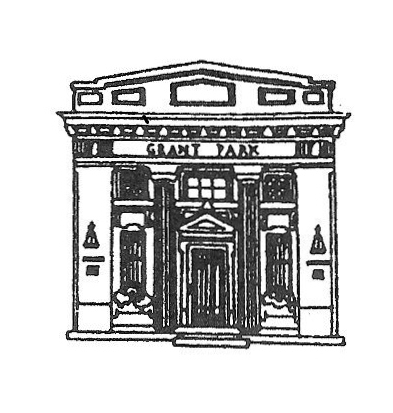 Martin RothClerkScott DillmanTreasurerDouglas GravesTrusteesDana R. DicksonMike MalkowskiDebra MorganJill MorseLaura VeldhuizenWilliam J. Wold                                                               CALL THE  MEETING TO ORDERPLEDGE TO FLAGROLL CALLAPPROVAL OF PREVIOUS MEETING(S) MINUTESAPPROVAL OF 2/01/16 MEETING MINUTESPUBLIC COMMENTS:COMMENTS ARE LIMITED TO 3 MINUTES PURSUANT TO ORDINANCE O-1-15-1, RULE 22-H If you wish to hold a discussion with the Village Board you must be on the published agenda. Agendas are published the Thursday prior to Monday meeting.St. Peters United Church of ChristAPPROVE  BILLS FOR  PAYMENTAPPROVE  PAYROLLDEPARTMENT REPORTSCLERK SCOTT DILLMANATTORNEY'S REPORT JIM ROWEENGINEER'S REPORT NEIL PIGGUSHSTREET & ALLEY COMMITTEE CHAIRMAN LAURA VELDHUIZENSTREETS & ALLEY COMMISSIONER JOHN HENSONFINANCE COMMITTEE CHAIRMAN DANA DICKSONVILLAGE TREASURER DOUG GRAVESDISCUSS COLLECTION PROCEDURESSEWER/GARBAGE COMMITTEE CHAIRMAN DEB MORGAN 	SEWER COMMISSIONER JOHN BOBERANPDES PERMIT2016/17 SEWER PROJECTS RECENT SEWER/SEPTIC ISSUEFARMER'S MARKET ACTIVITIES FOR 2016 SEASONWAGON PROJECT PROGRESSBUILDINGS & GROUNDS COMMITTEE CHAIRMAN BILL WOLDAPPROVE HIRE OF JUNE SWART PART TIME AT $8.25 AN HOURREPORT ON CABIN FEVER PARK FUNDRAISERVOTE ON GETTING BIDS TO PAVE PARK PARKING LOT WITH TIF FUNDSORDINANCES & INSURANCE COMMITTEE CHAIRMAN JILL MORSEFIRST READING ORDINANCE O-3-16-1 AMENDING TITLE 7(PUBLIC WAYS AND PROPERTY)LAW ENFORCEMENT COMMITTEE CHAIRMAN MIKE MALKOWSKIPOLICE CHIEF CARL FREY VILLAGE PRESIDENT MARTIN ROTHVOTE ON RESOLUTION R-3-16-1 AUTHORIZING THE EXECUTION OF A MEMORANDUM OF UNDERSTANDINGMOTION TO ENTER EXECUTIVE SESSION TO DISCUSS PERSONNEL AND LITIGATION MOTION TO TAKE ACTION IF NECESSARYMOTION TO ADJOURN